Restaurant for Zombies 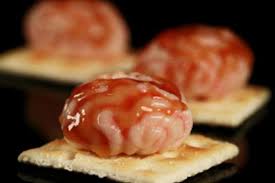 For this project you will need to design a menu for a restaurant for zombies. As you know, zombies are fond of eating brains, and your goal is to create ten mouth-watering brain dishes for them to enjoy.   Your menu can be hand drawn or created digitally.  This is a cohort project, so work together efficiently.You will need to show a page from your restaurant’s menu that shows the ten dishes. The name of your restaurant should be prominent on the menu page and the name of the restaurant must be creative – think of a name that would be attractive to zombies. Each of your ten dishes must reflect a different part of the brain and be creatively named: why, for example, does Outback call its chicken dish Alice Springs Chicken? Be sure the name matches the function of the brain part as well. Each of the ten dishes must include something about the function of that part, and will need to be described in an attractive way so that a zombie will look forward to the dish – that is, don’t just mention that you are serving pituitary gland, but perhaps “grilled pituitary that grows in your plate over a bed of sautéed jasmine rice.” You need to have pictures of five of the dishes as well. RubricTotal:  		/ 50 points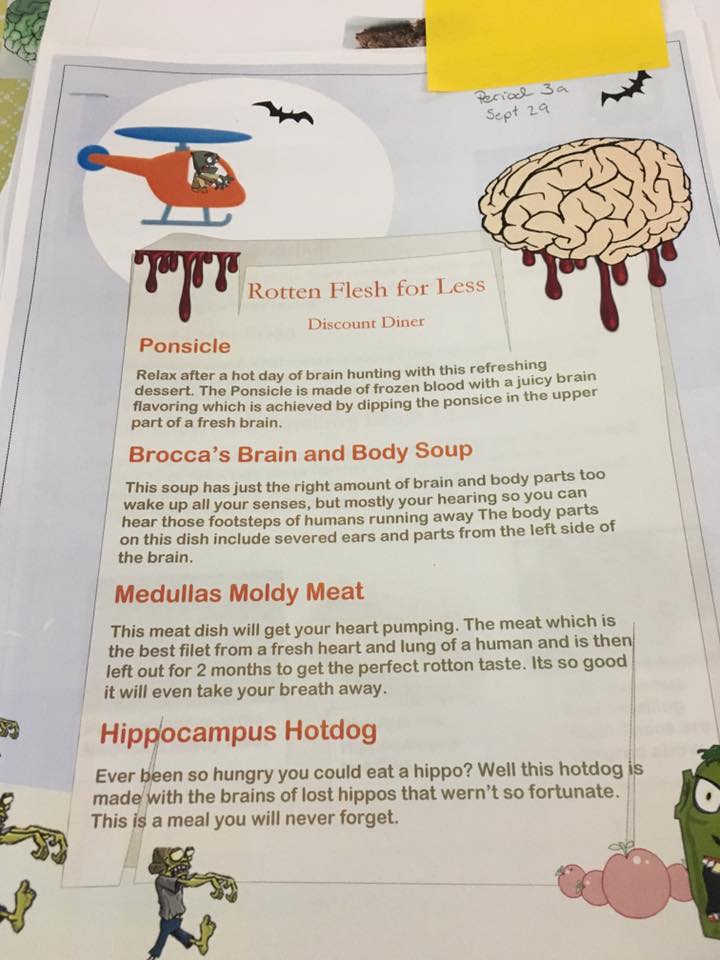 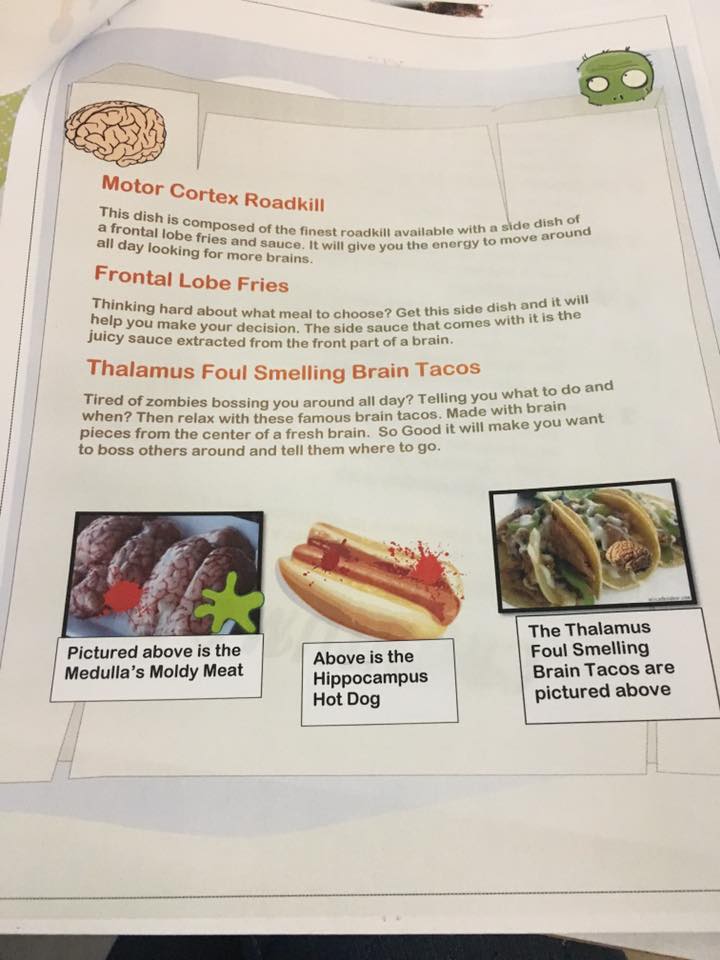 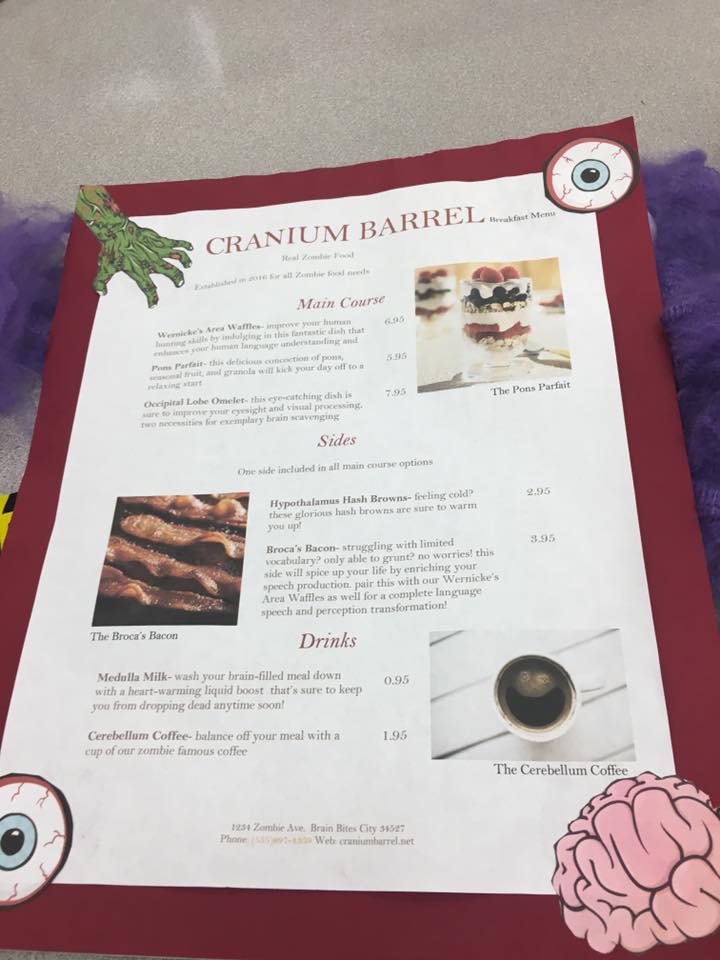 Spot on! Somewhat …. Um, no.Is the name creative and appropriate for a zombie brain restaurant? (3)(1-2)(0)Do the dish names and descriptions reflect that you know the function of each of the ten brain parts?  (26-30)(13-25)(0-12)Do the five dishes that are pictured depict the dishes well? (8-10)(4-7)(0-3)Is your zombie menu colorful, neat and creative? (5-7)(2-4)(0-1)